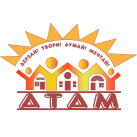 Муниципальное автономное учреждение дополнительного образования«Дворец творчества детей и молодежи»Отдел «Пластические искусства»РепортажСнеговик, Снеговик жить на холоде привык?по дополнительной общеобразовательной общеразвивающей программе «Золотые спицы»ПодготовилаКолобовникова Маргарита, 15 летКураторКолобовникова Галина Вадимовна,педагог дополнительного образования г. Оренбург, 2022Снеговик, Снеговик жить на холоде привык?Снеговик, снеговик
Жить на холоде привык.
Вы не бойтесь за него
И во мгле морозной
Оставляйте одного
Зимней ночью звездной.В. БерестовСегодня в творческом объединении «Золотые спицы» не совсем обычное занятие. Ребята решили продлить жизнь снеговикам. Без сомнения, все ребята с раннего детства знают стихотворение Валентина Берестова о снеговике. Лепить снеговика – одна из любимых зимних забав и детей, и взрослых. Но жить снеговик может только на морозе. Придет оттепель, и растает снеговик, только лужица останется. А ребята из творческого объединения «Золотые спицы» решили такую несправедливость по отношению к снеговикам устранить. Пусть живет Снеговик круглый год! Вижу, что сегодня ребята пришли на занятие с большими коробками. А в них различные материалы: вата, нитки, пряжа, ткань, бумага. Нужны также бусины, кружево, пуговицы, пайетки для украшения снеговиков.Потребуется еще фантазия и умелые руки. А у нас в творческом объединении «Золотые спицы» умелых ребят не перечесть! Ребята усаживаются за столы по кругу: они все вместе будут обсуждать свои проекты, отмечать лучшие решения. Буду наблюдать, как рождаются маленькие шедевры! Зубрилина Ангелина, Бактыбекова Аделина, Васильченко Полина делают открытки в технике плоскостной аппликации с изображением снеговиков. А Эшназарова Рухшона, Курьвякова Дарья изготовили снеговиков из пряжи, смотав ее в помпоны; Белоусова Ирина и Лускин Егор выбрали  нити клей и воздушный шарик; Биштакова Юля и Гордиенко Света сшили снеговика из трикотажного полотна. Все снеговики предстали в замечательных нарядах: в жилетах, галстуках, шляпах и вязаных шапочках, шарфах. Живи долго, Снеговик! 